BOLSA ESPORTE NACIONAL (ATLETA)FICHA DE INSCRIÇÃONº de Inscrição: _______IDENTIFICAÇÃO PESSOALCASO SEJA MENOR DE IDADENOME COMPLETO DO SEU TÉCNICO ___________________________________________________NÚMERO DO CREF _________________DADOS TÉCNICOS DO ATLETA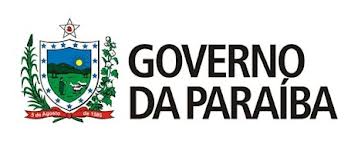 SECRETARIA DE ESTADO DA JUVENTUDE,ESPORTE E LAZER - SEJEL                PROGRAMA BOLSA ESPORTEModalidade Esportiva:                Pessoa Com Deficiência (PCD)(   )Sim   (   )NãoModalidade Esportiva:                Pessoa Com Deficiência (PCD)(   )Sim   (   )NãoModalidade Esportiva:                Pessoa Com Deficiência (PCD)(   )Sim   (   )NãoPessoa Com Deficiência – PCD(    )Sim    (    ) NãoQual?Pessoa Com Deficiência – PCD(    )Sim    (    ) NãoQual?Nome:Nome:Nome:Data Nascimento:Sexo:(   )Masc.   (   ) Fem.RG Nº:CPFNaturalidade:Naturalidade:Nacionalidade:Caso não tenha nascido na Paraíba, há quanto tempo tem residência fixa no nosso Estado?Caso não tenha nascido na Paraíba, há quanto tempo tem residência fixa no nosso Estado?Caso não tenha nascido na Paraíba, há quanto tempo tem residência fixa no nosso Estado?Caso não tenha nascido na Paraíba, há quanto tempo tem residência fixa no nosso Estado?Caso não tenha nascido na Paraíba, há quanto tempo tem residência fixa no nosso Estado?Caso tenha nascido na Paraíba e não resida aqui, há quanto tempo está residindo fora do nosso Estado?Caso tenha nascido na Paraíba e não resida aqui, há quanto tempo está residindo fora do nosso Estado?Caso tenha nascido na Paraíba e não resida aqui, há quanto tempo está residindo fora do nosso Estado?Caso tenha nascido na Paraíba e não resida aqui, há quanto tempo está residindo fora do nosso Estado?Caso tenha nascido na Paraíba e não resida aqui, há quanto tempo está residindo fora do nosso Estado?Endereço:Endereço:Endereço:Bairro:Bairro:Cidade:Estado:Estado:CEP:CEP:Telefone:Telefone:Telefone:E-mail:E-mail:É Federado?   (   ) Sim    (   ) NãoNome da Federação onde é filiado:Nome da Federação onde é filiado:Nome da Federação onde é filiado:Nome da Federação onde é filiado:Nº de Registro na Federação ou Confederação: Nº de Registro na Federação ou Confederação: Nº de Registro na Federação ou Confederação: Caso seja filiado, qual o nome do Clube?Caso seja filiado, qual o nome do Clube?Nome do Responsável:Nome do Responsável:Nome do Responsável:Nome do Responsável:Grau de Parentesco:Grau de Parentesco:RG Nº:CPFEndereço:Endereço:Bairro:Bairro:Cidade:Estado:CEP:CEP:Telefone:Telefone:E-mail:E-mail:Local, ______________________________       Data: ____/_____________/______________________________________________________Assinatura e reconhecimento de firma do ResponsávelLocal, ______________________________       Data: ____/_____________/______________________________________________________Assinatura e reconhecimento de firma do ResponsávelLocal, ______________________________       Data: ____/_____________/______________________________________________________Assinatura e reconhecimento de firma do ResponsávelLocal, ______________________________       Data: ____/_____________/______________________________________________________Assinatura e reconhecimento de firma do ResponsávelNível Nacional:Classificação no ranking nacional de acordo com a entidade representativa oficial da modalidade:Conquistou, no ano anterior ao pleito, na competição máxima da temporada nacional, o primeiro ou segundo lugar?                  (    )Sim    (    ) NãoLocal, ______________________________       Data: ____/_____________/______________________________________________________Assinatura e reconhecimento de firma do Atleta